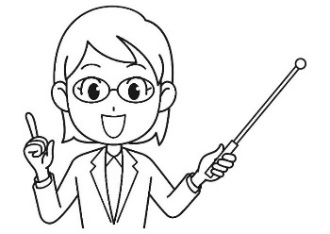 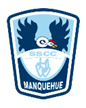 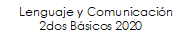 1.-Lee con mucha atención la siguiente carta. 2.-Contesta las siguientes preguntas: ¿Quién escribe la carta?_______________________________________________________________¿Para quién es la carta?______________________________________________________________¿Cuál es el objetivo de esta carta?_____________________________________________________________________________________________________________________________¿Quién tuvo una gran idea? _______________________________________________________________¿Por qué Isabel y su familia no pueden ver a su abuela? _______________________________________________________________¿Qué es lo primero que hará Isabel cuando termine la cuarentena? ______________________________________________________________________________________________________________________________2.- Completa la siguiente tabla con las palabras de la carta: Los sustantivos sirven para: ______________________________________________________________________________________________________________________________3.- Escribe tres adjetivos que describan a Agustín que aparezcan en el texto: Agustín es: ___________________________________________________________________________________________________________________________________________________________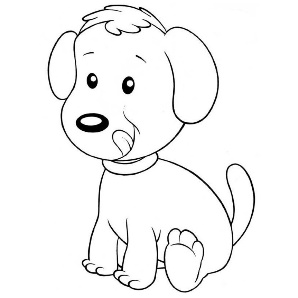 Los adjetivos sirven para: ______________________________________________________________________________________________________________________________Posibles respuestas¿Quién escribe la carta?     R : La carta la escribe Isabel ¿Para quién es la carta?   R: La carta es para la abuela Amelia¿Cuál es el objetivo de esta carta?    R:  Isabel le dice a su abuela que la extraña y le cuenta que tiene una nueva mascota. ¿Quién tuvo una gran idea?  R: El papá de Isabel.¿Por qué no pueden ver a su abuela?  R: Por el Coronavirus.¿Qué es lo primero que hará Isabel cuando termine la cuarentena?  R. Ir a ver a su abuela y llevarla a su perro Agustín Los sustantivos sirven para nombrar a personas, animales, cosas, lugares. 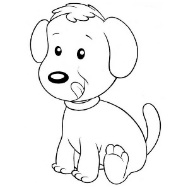 Agustín es 		               Chiquitito – café – juguetón Los adjetivos sirven para describir, para decir cómo es una cosa, un animal, una persona o lugar. Sustantivos propios Sustantivo común Amelia perro nietaElisaSustantivos propios Sustantivo común Amelia abuela Agustín perro Isabel nietaElisahermana 